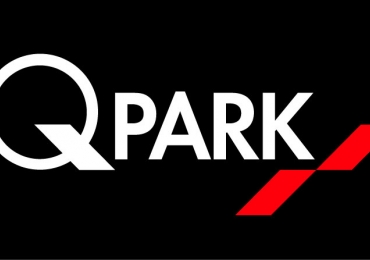     PARKING QPARK MARSEILLE VALLIER Les personnes qui souhaitent bénéficier du tarif préférentiel devront présenter une licence sportive ou tout autre document officiel.Le bureau d’accueil est ouvert de 10h à 17h non stop.Le paiement du titre se fera sur place (au bureau d’accueil) en CB, chèque ou espèce. Ce titre sera utilisable 24h/24 durant la période.t